RELATÓRIO DE RECEBIMENTO DE ANIMAIS SILVESTRES DO MÊS DE JANEIRO PROVENIENTES DO MUNICÍPIO LOUVEIRATABELA RESUMO RELAÇÃO DE ÓBITOS DE ANIMAIS SILVESTRES TABELA RESUMORELAÇÃO DE SOLTURAS DE ANIMAIS SILVESTRES TABELA RESUMOANIMAIS SILVESTRES PROVENIENTES DO MUNICÍPIO LOUVEIRA QUE PERMANECEM EM PROCESSO DE REABILITAÇÃO NA ASSOCIAÇÃO MATA CILIARRELATÓRIO FOTOGRÁFICO DE ANIMAIS SILVESTRES NO MÊS DE DEZEMBRO-JANEIRO DO MUNICÍPIO DE LOUVEIRA
(41740 e 41741) – Cambacicas, filhotes, encontrados no gramado da Prefeitura e entregues pela Secretaria de Gestão Ambiental de Louveira no dia 21-12-22.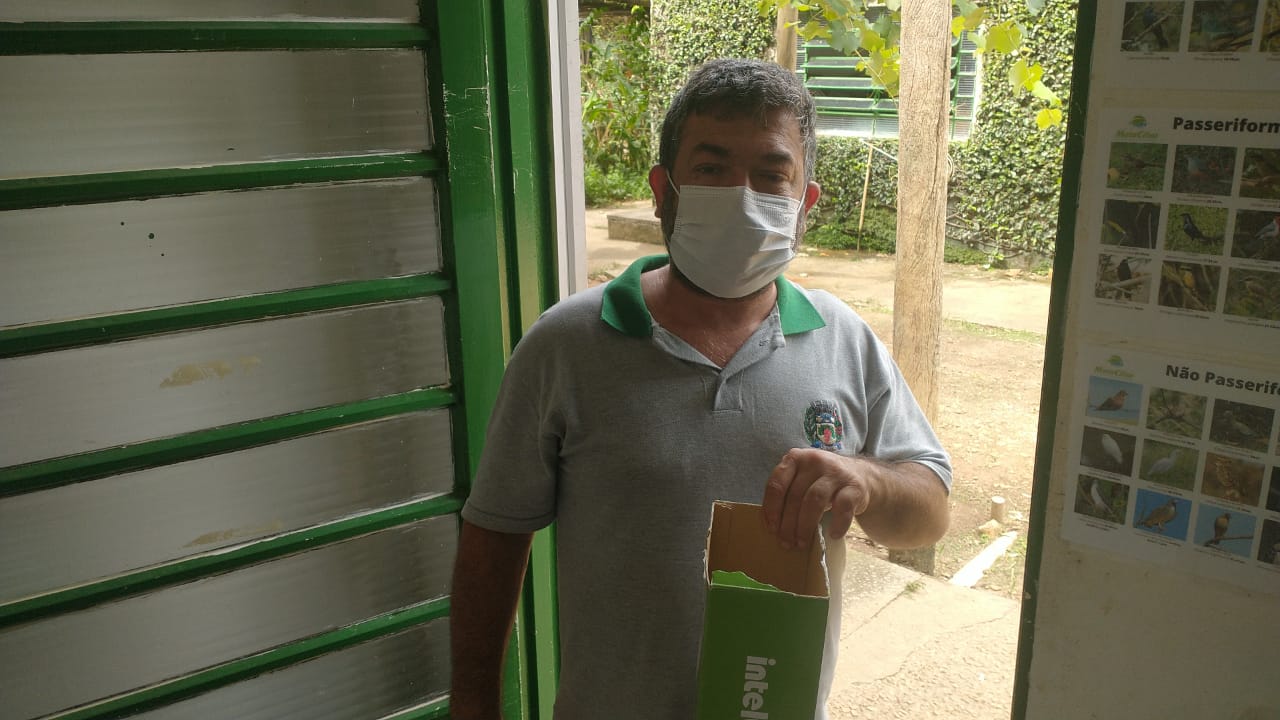 

(41740 e 41741) – Cambacicas.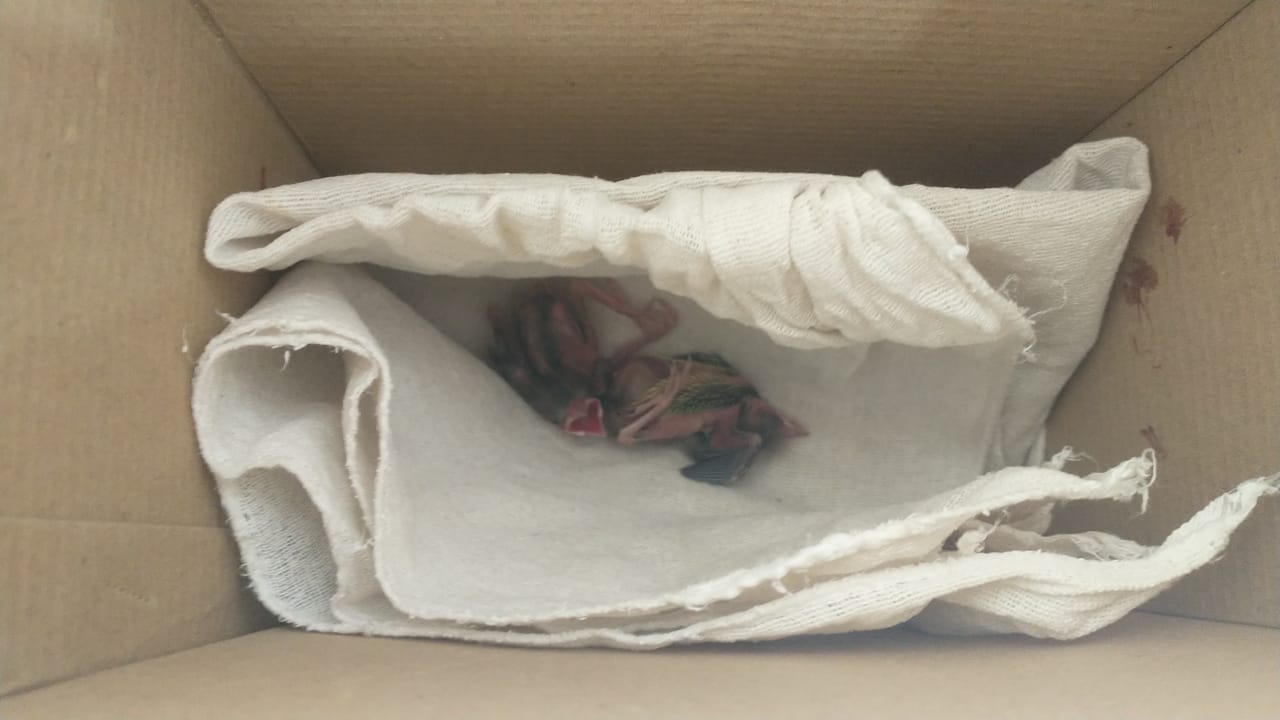 
(41748) – Gambá-de-orelha-preta, encontrado em via pública em óbito com filhotes subdesenvolvidos em marsúpio e (41749) Sagui, encontrado em via pública. Ambos entregues pela Secretaria de Gestão Ambiental de Louveira no dia 22-12-22.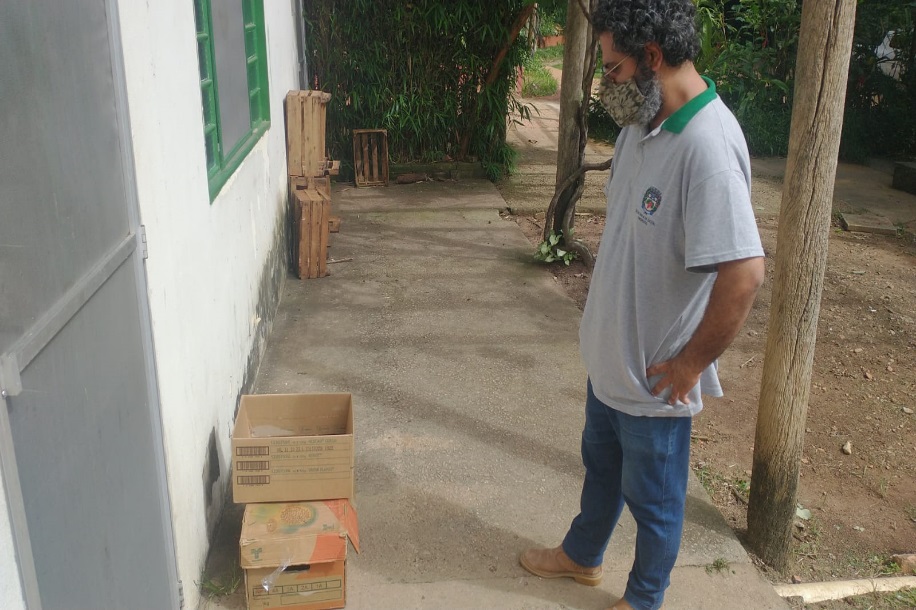 
(41748) – Gambá-de-orelha-preta.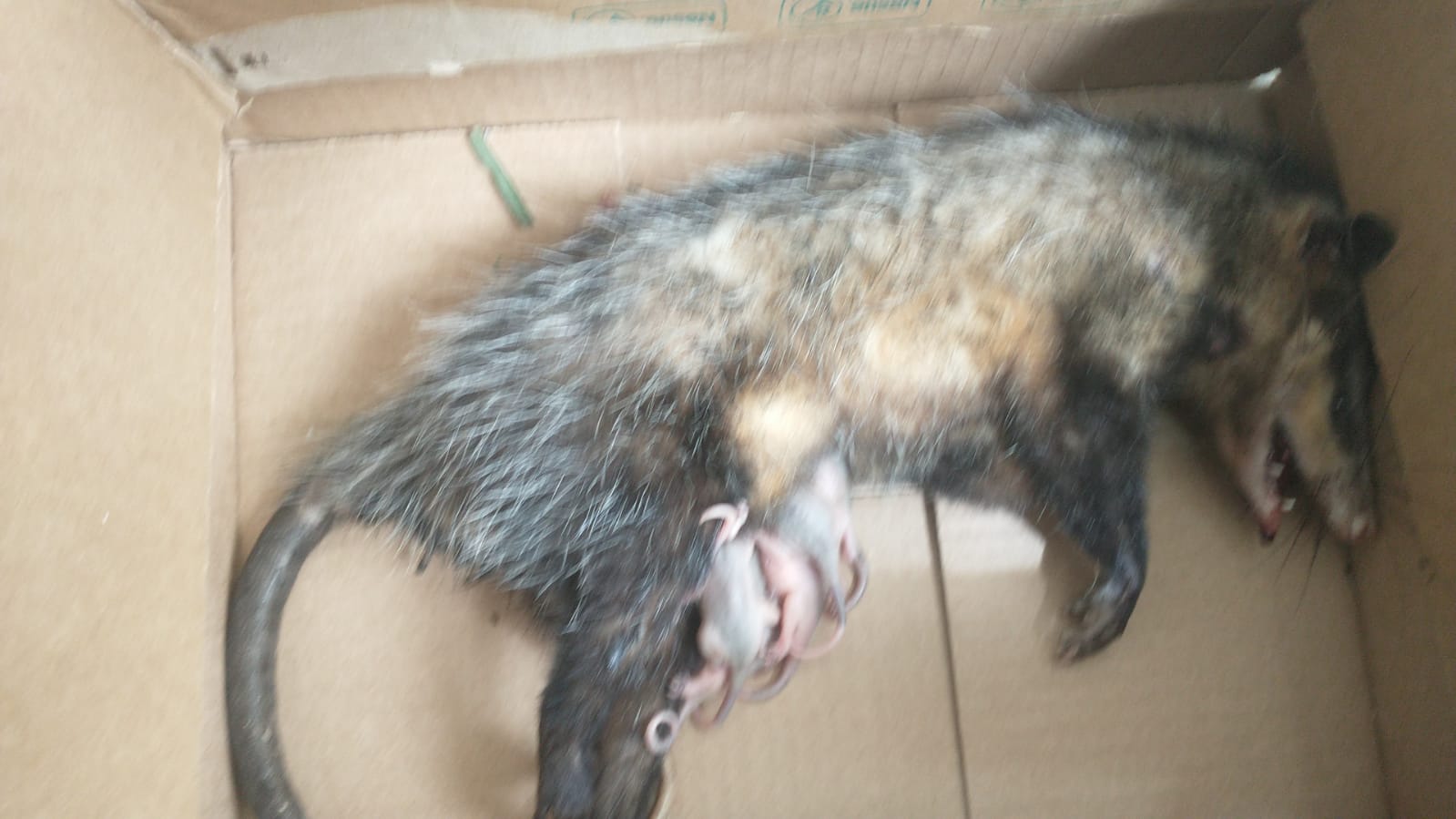 
(41749) - Sagui.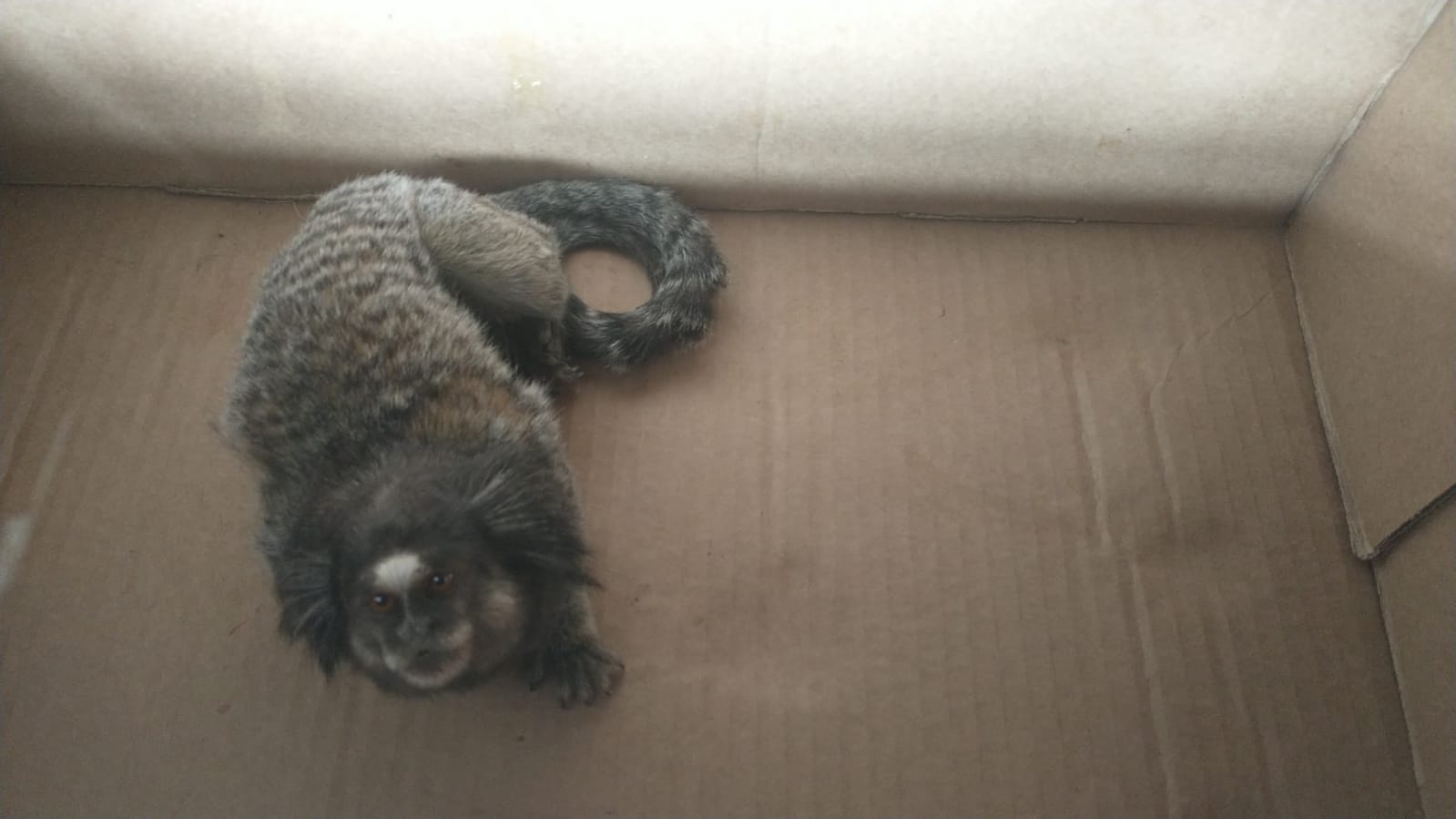 
(41754) – Sagui, encontrado ferido em via pública, entregue pela Secretaria de Gestão Ambiental de Louveira no dia 22-12-22.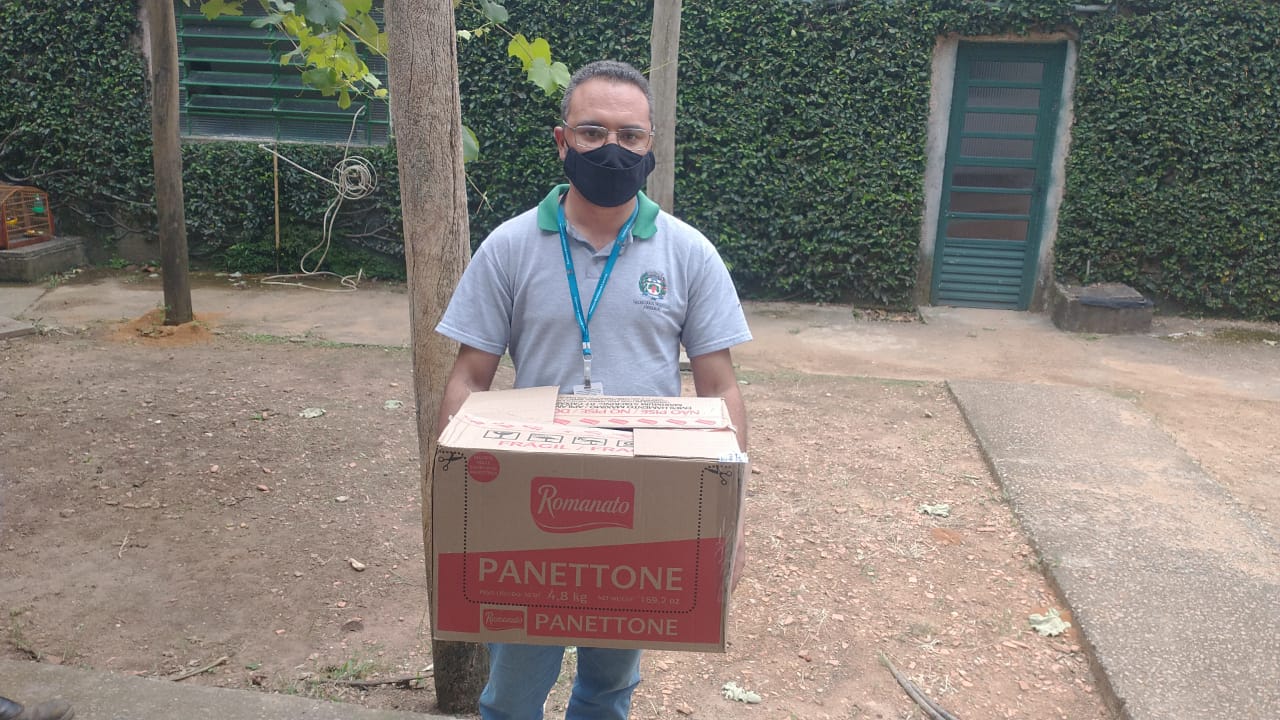 
(41800) – Coruja-do-mato, encontrada em via pública, entregue por munícipe no dia 26-12-22.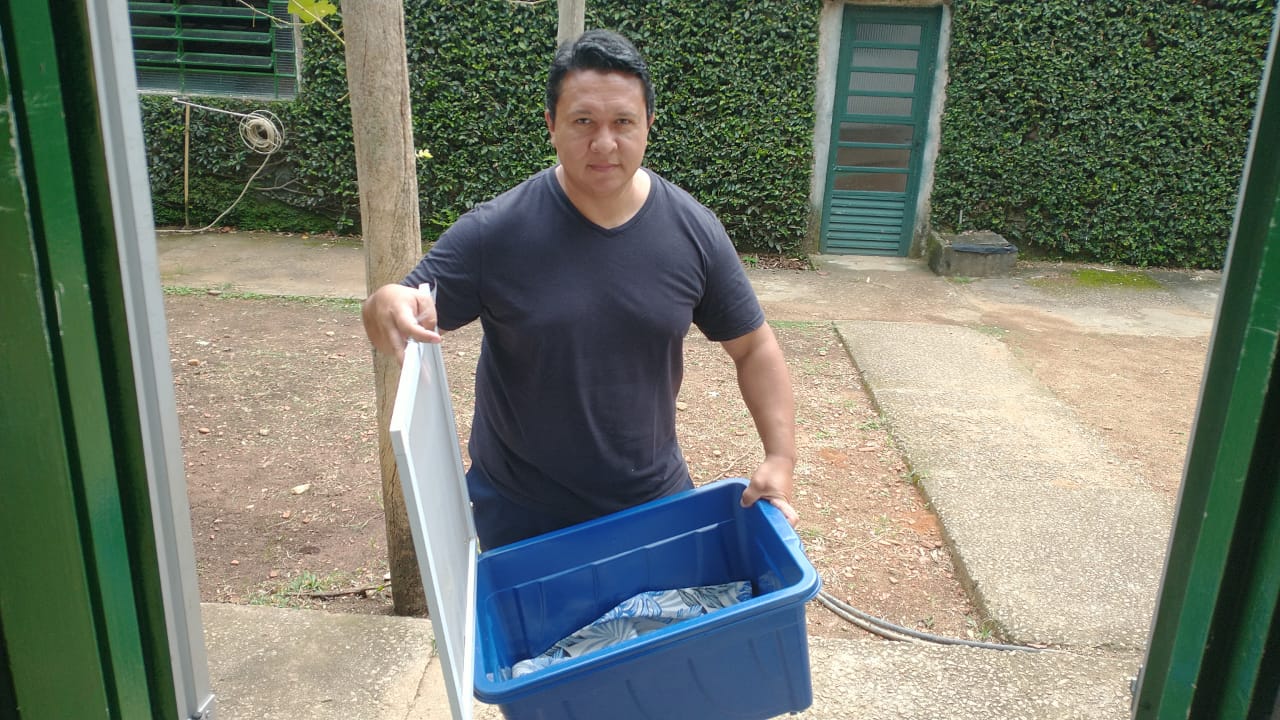 
(41800) – Coruja-do-mato.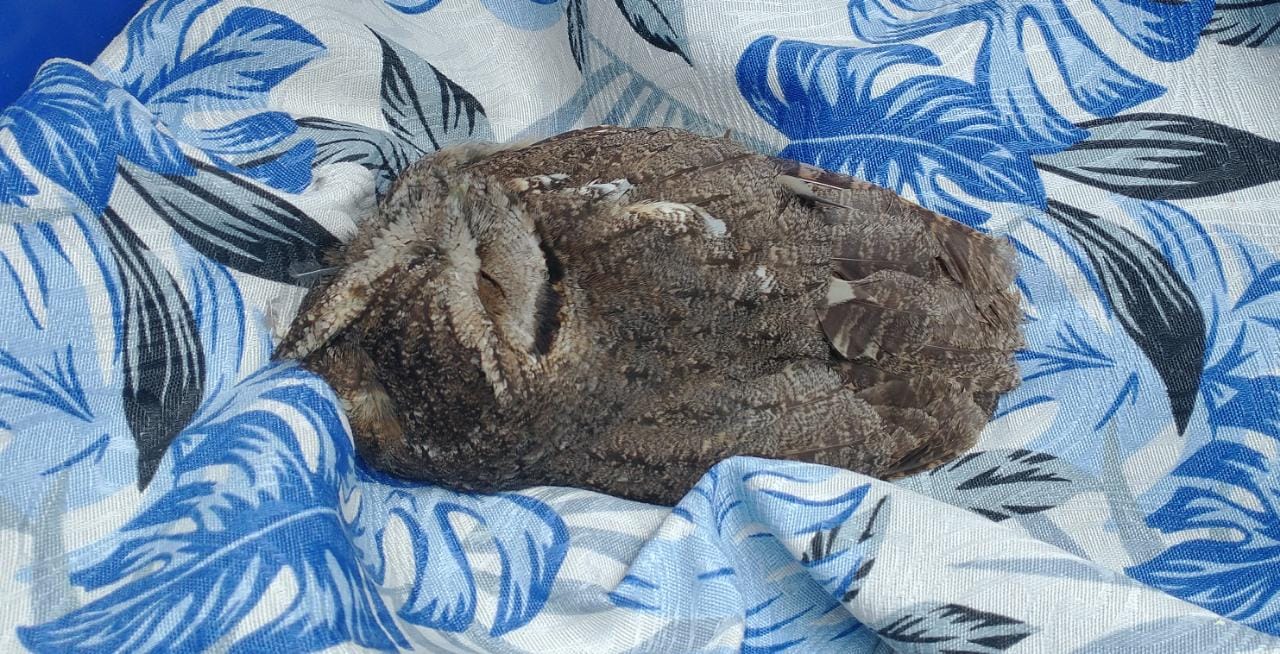 
(41869 ao 41871) – Gambás, filhotes, encontrados em residência após chuva, entregues pela Guarda Municipal de Louveira no dia 29-12-22.

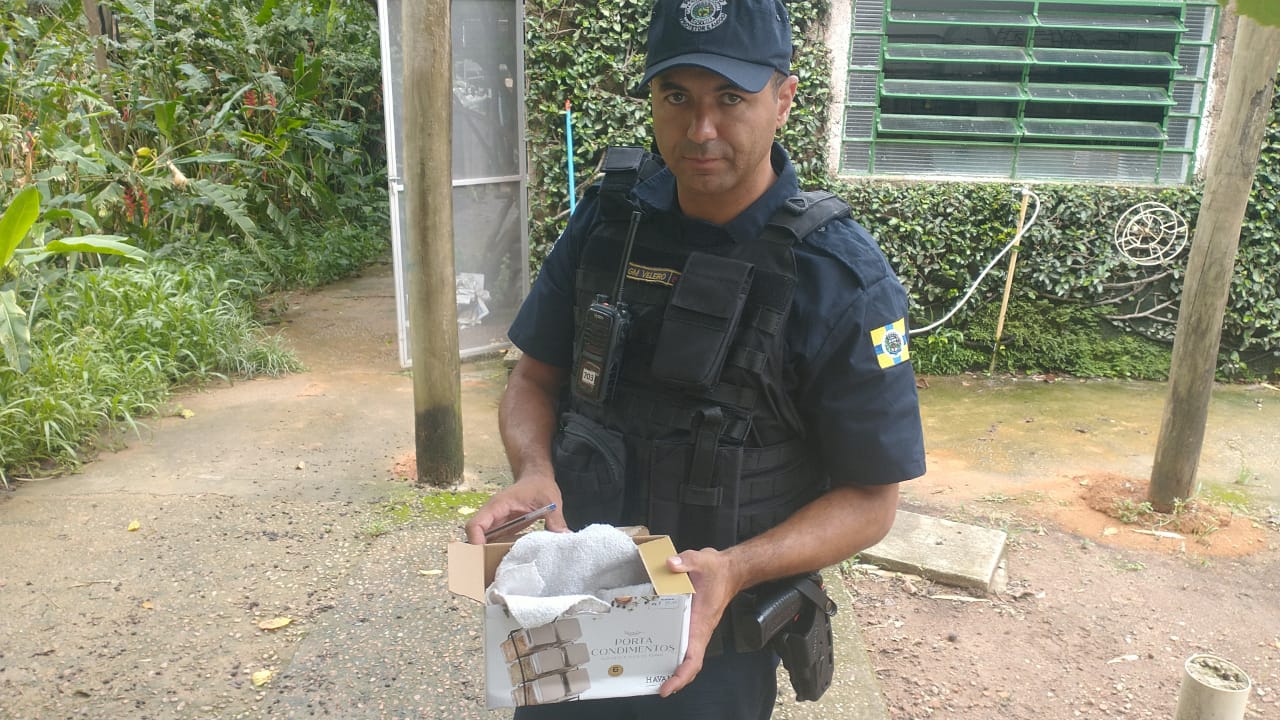 
(41869 ao 41871) – Gambás.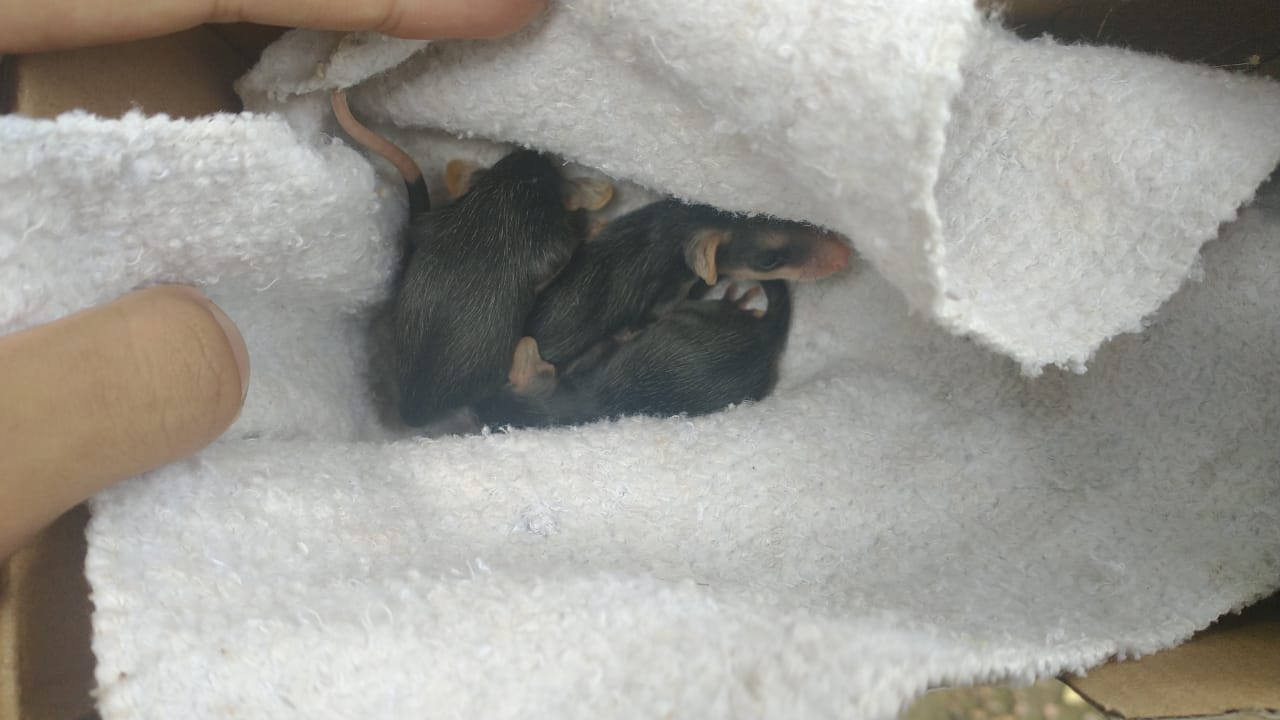 
(41754) – Sagui.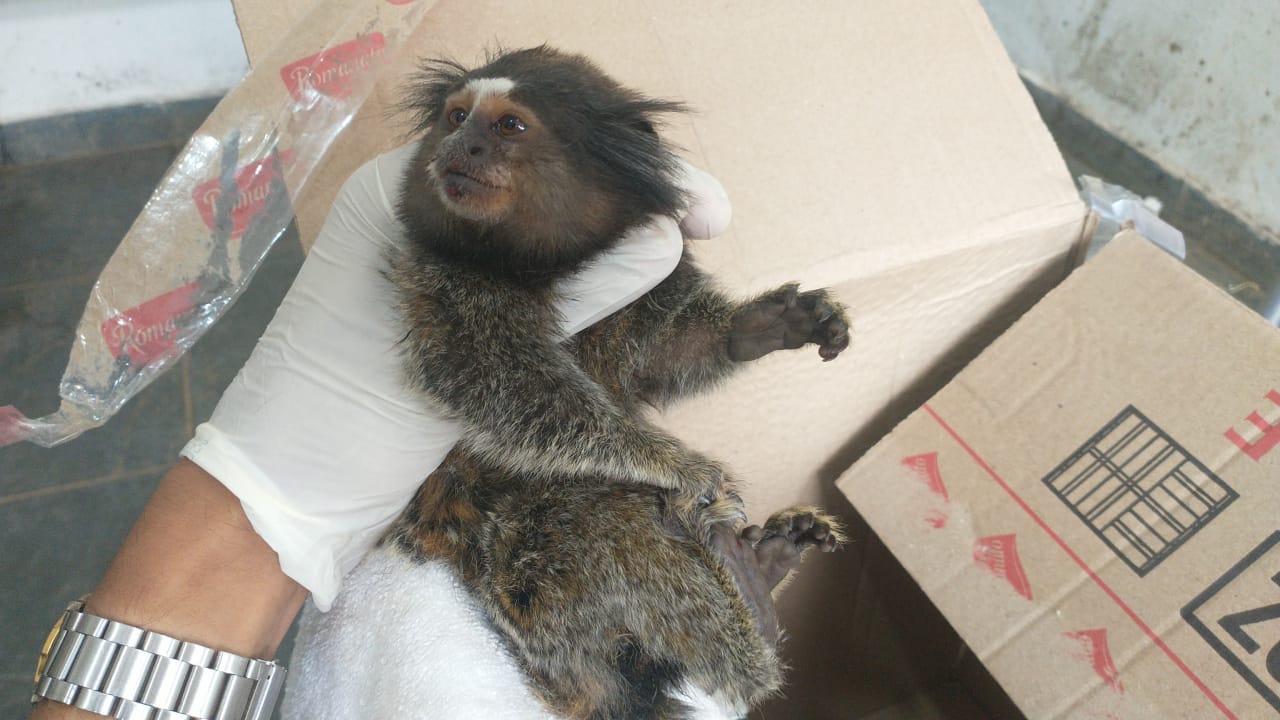 
(41942) – Gambá-de-orelha-branca, encontrado em condomínio, entregue pela Prefeitura de Louveira no dia 02-01-23.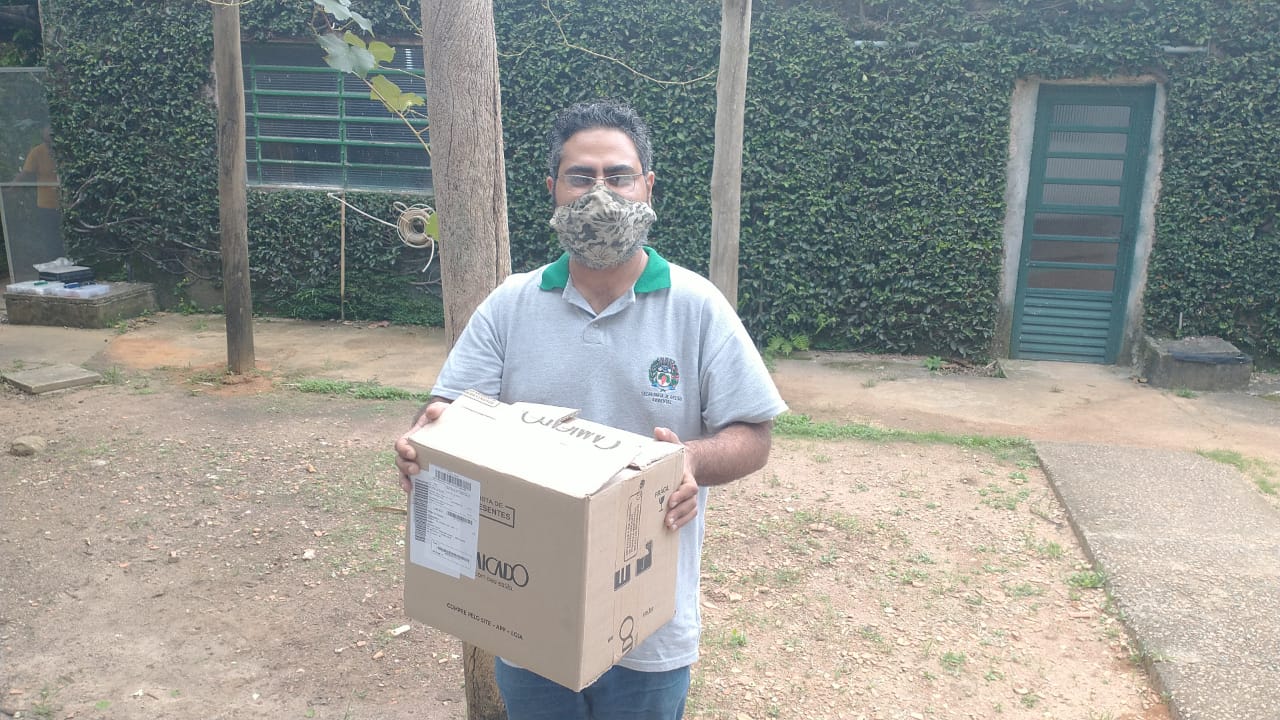 
(41942) – Gambá-de-orelha-branca.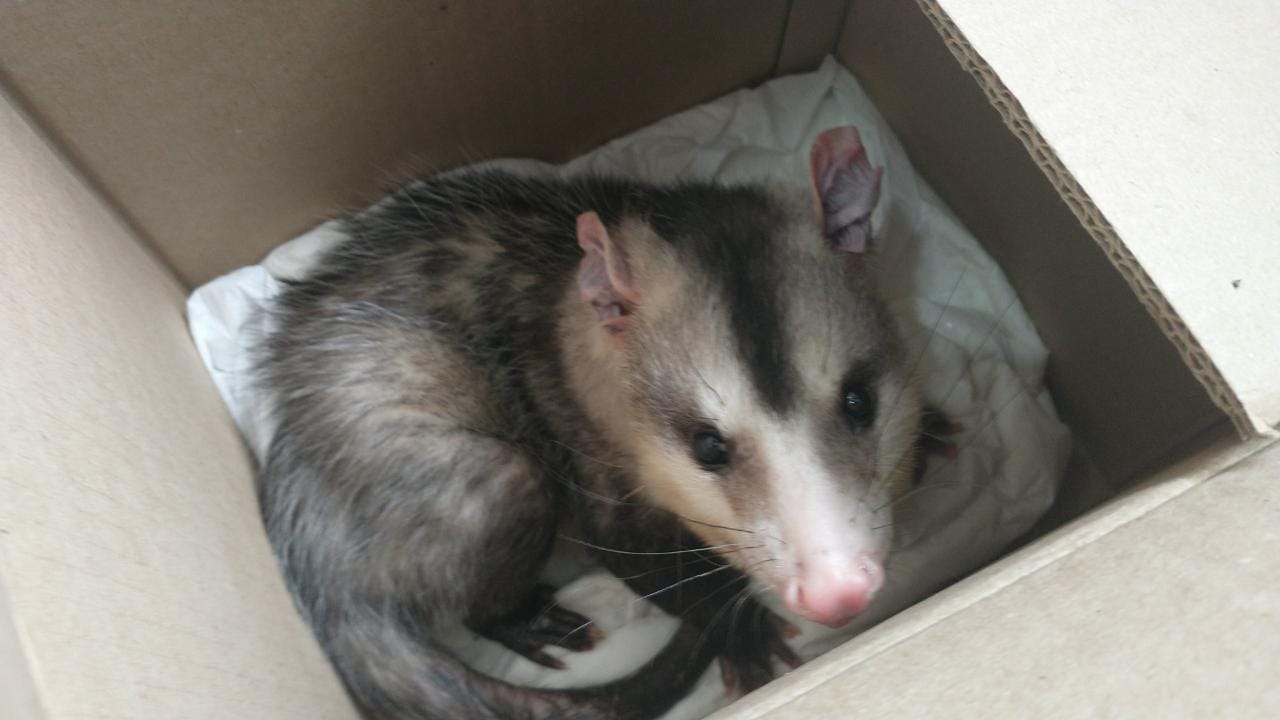 
(41964) – Asa-branca, encontrada em via pública sem conseguir voar, entregue pela Secretaria de Gestão Ambiental de Louveira no dia 03-01-23.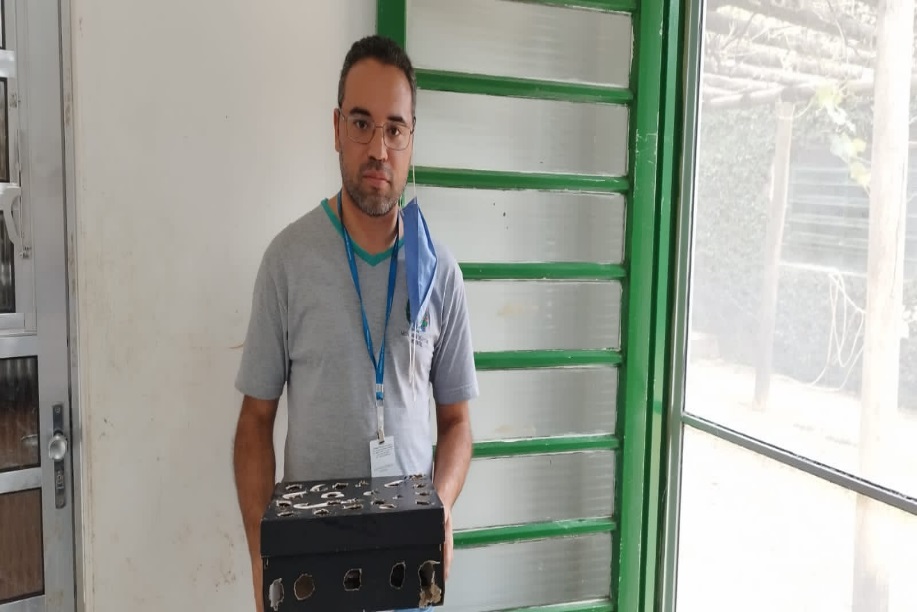 
(41964) – Asa-branca.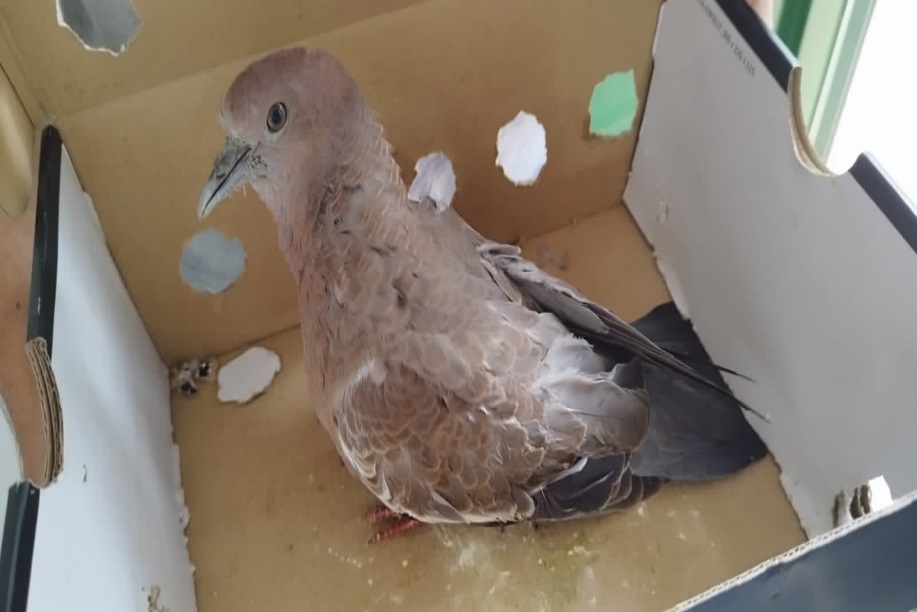 
(41973) – Gambá, filhote, encontrado em via pública e entregue pela Prefeitura de Louveira no dia 03-01-23.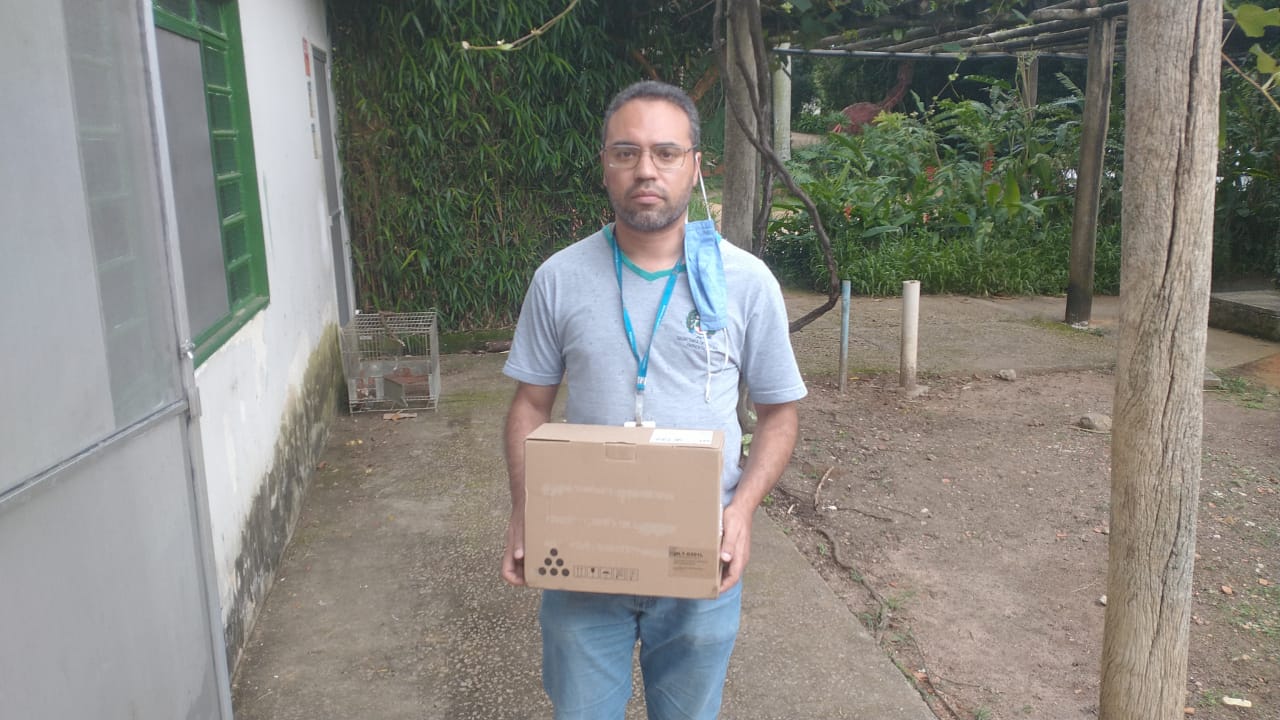 
(41973) – Gambá.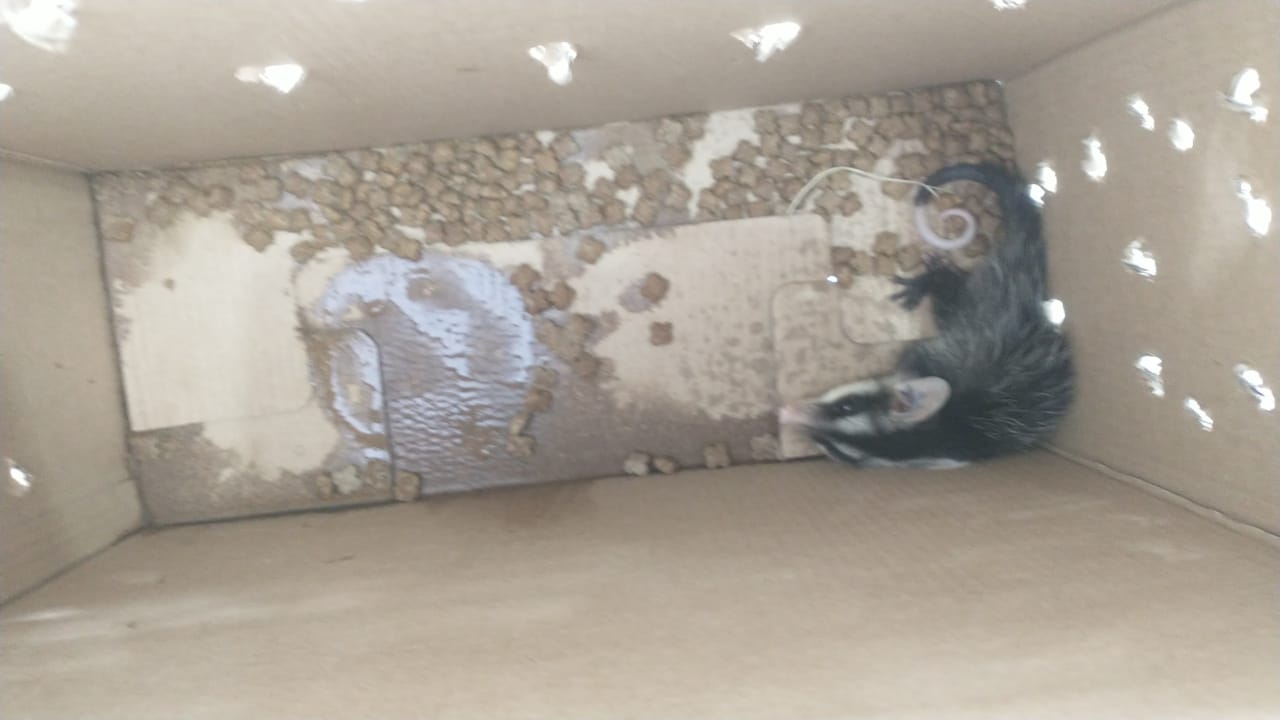 
(42036) – Saracura, atacado por gato, entregue pela Secretaria de Gestão Ambiental de Louveira no dia 06-01-23.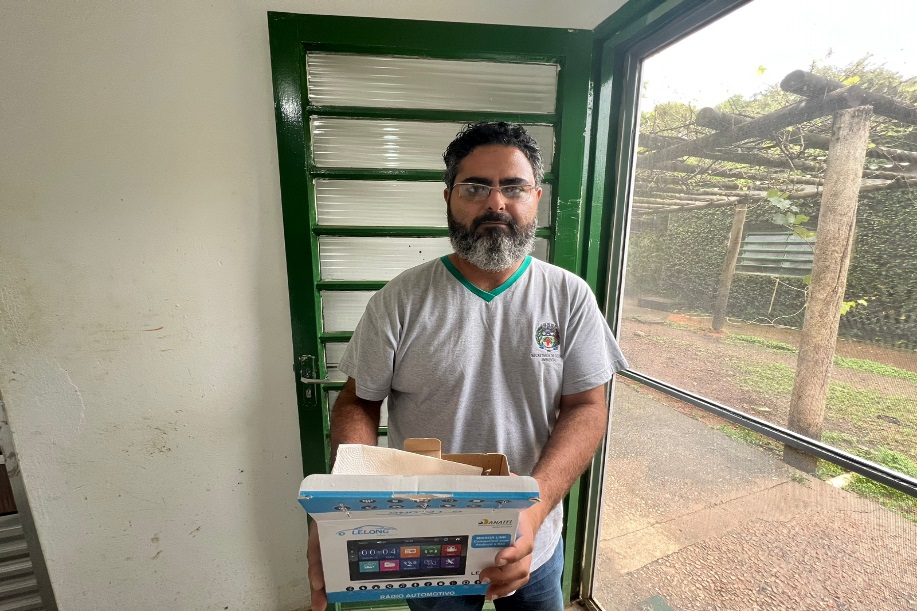 
(42036) – Saracura.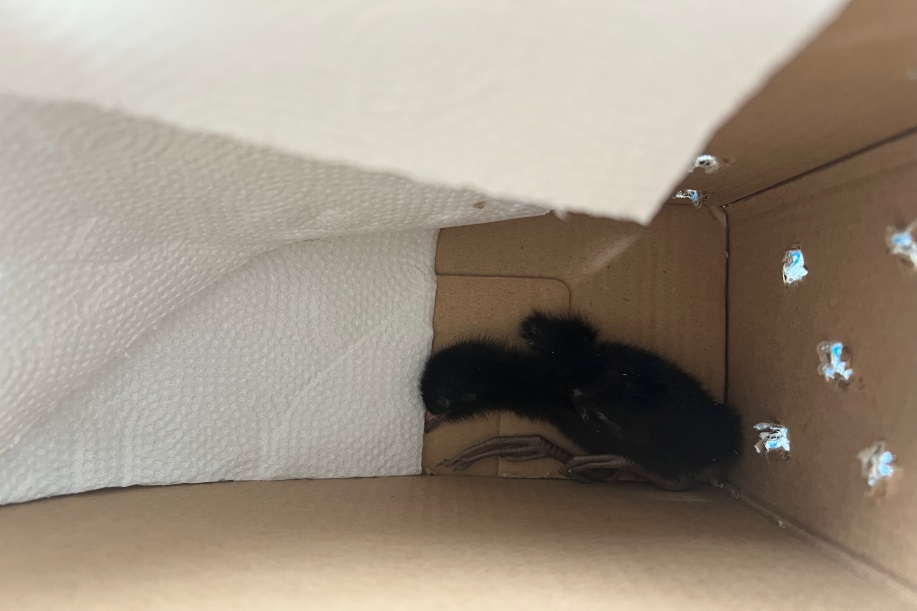 
(42082) – Jacu, atacado por cão, entregue pela Secretaria de Gestão Ambiental de Louveira no dia 10-01-23.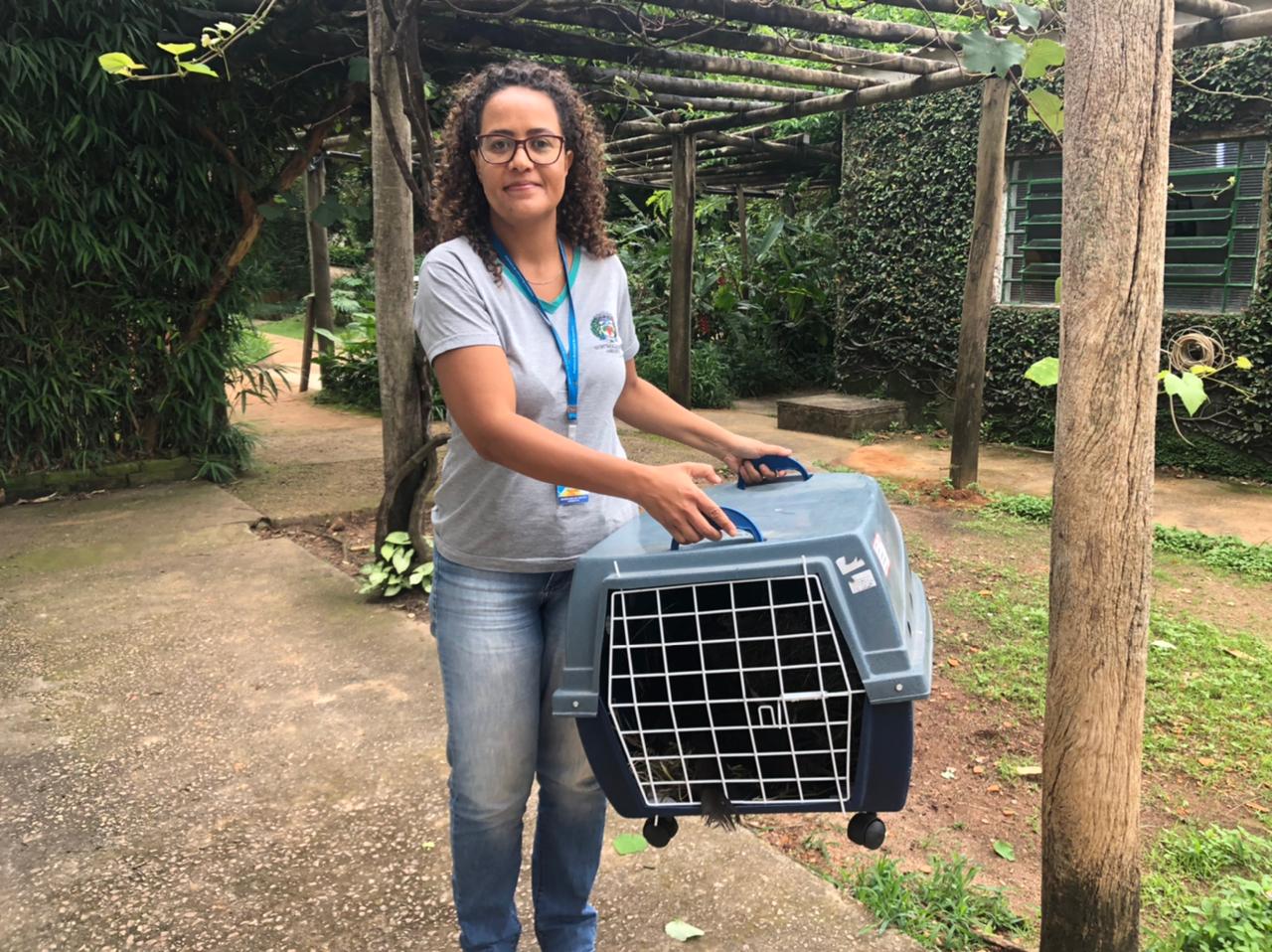 
(42082) – Jacu.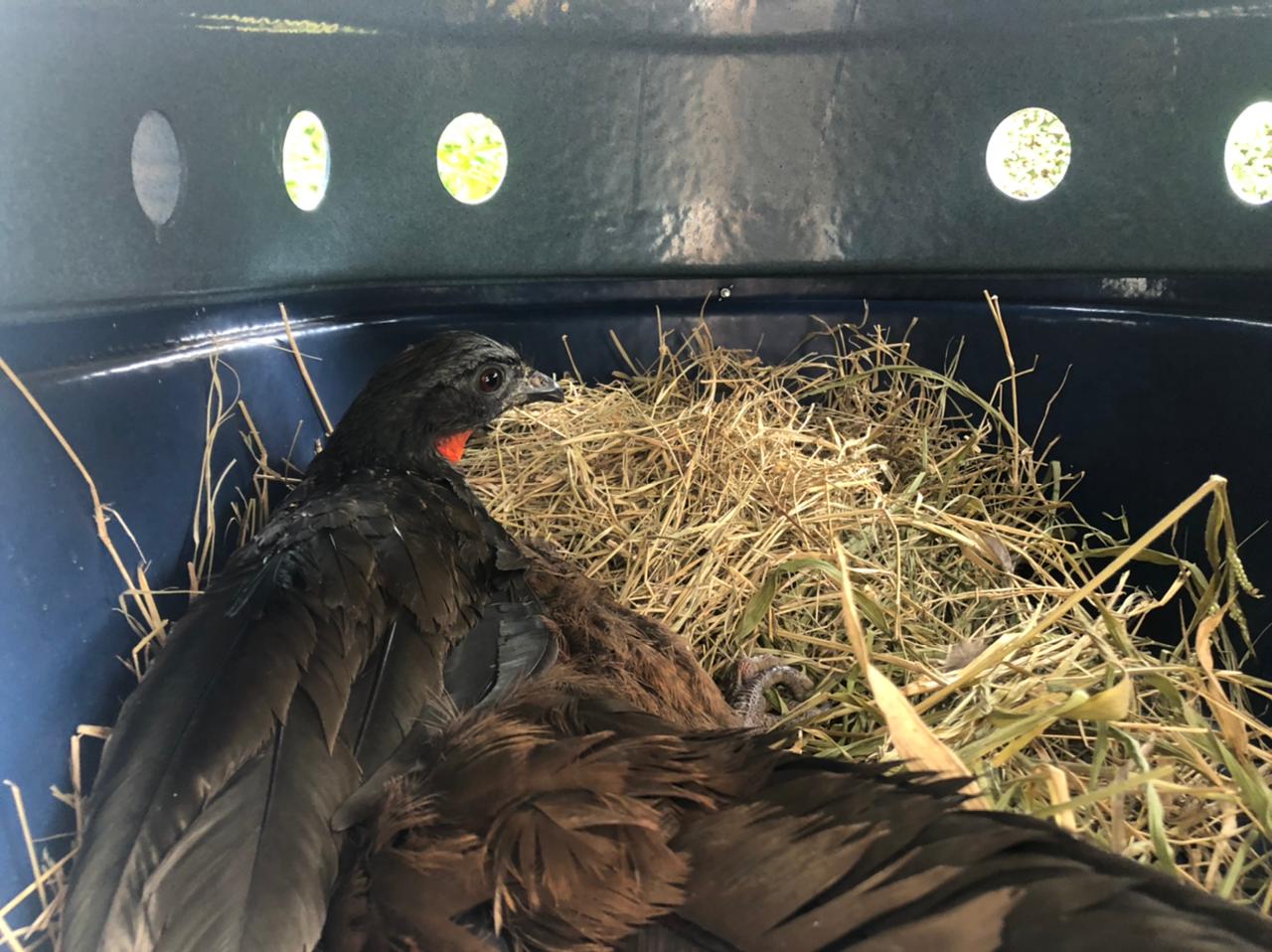 
(42083) – Cuíca, encontrada em residência, entregue por munícipes de Louveira no dia 10-01-23.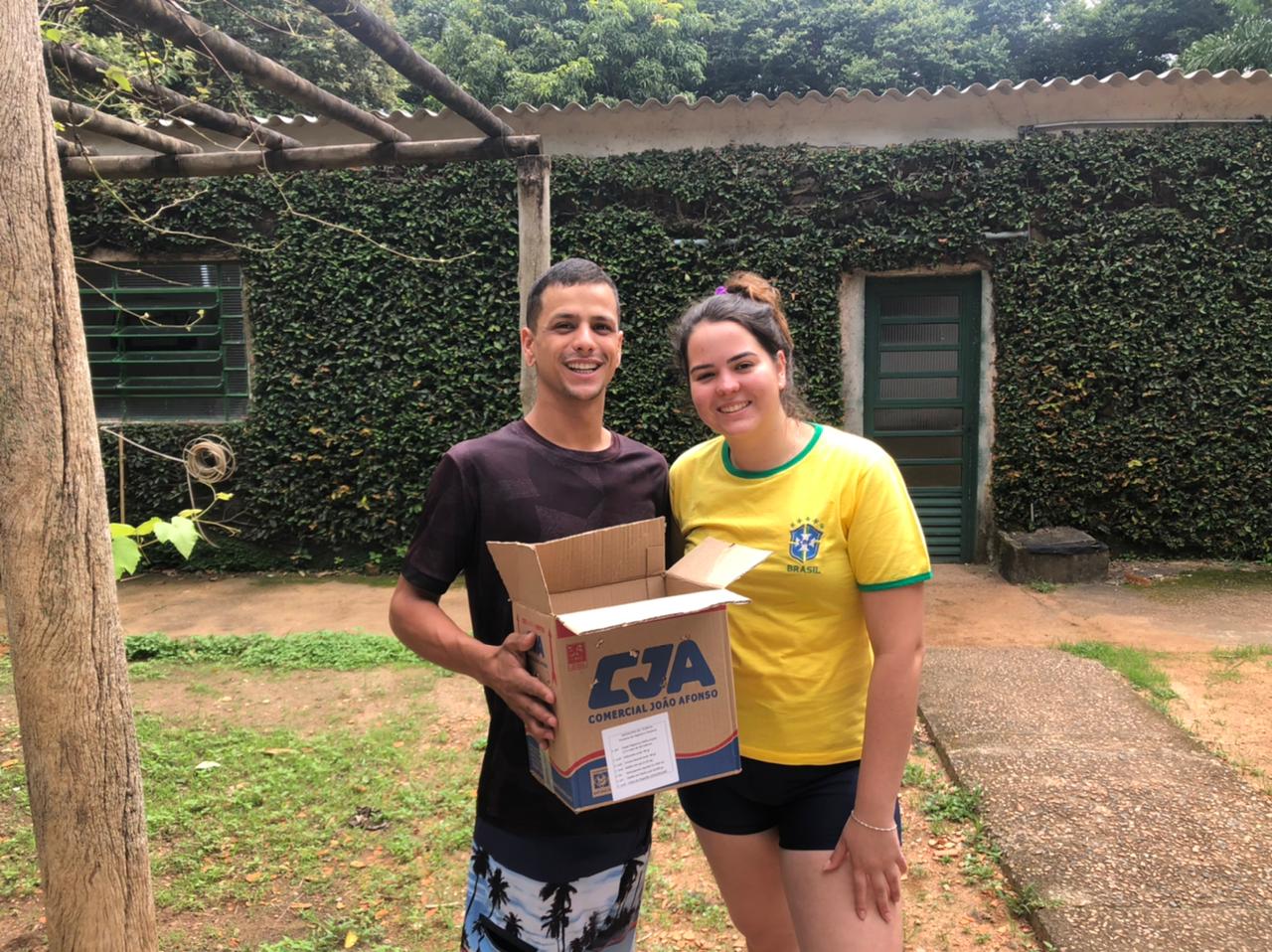 
(42083) – Cuíca.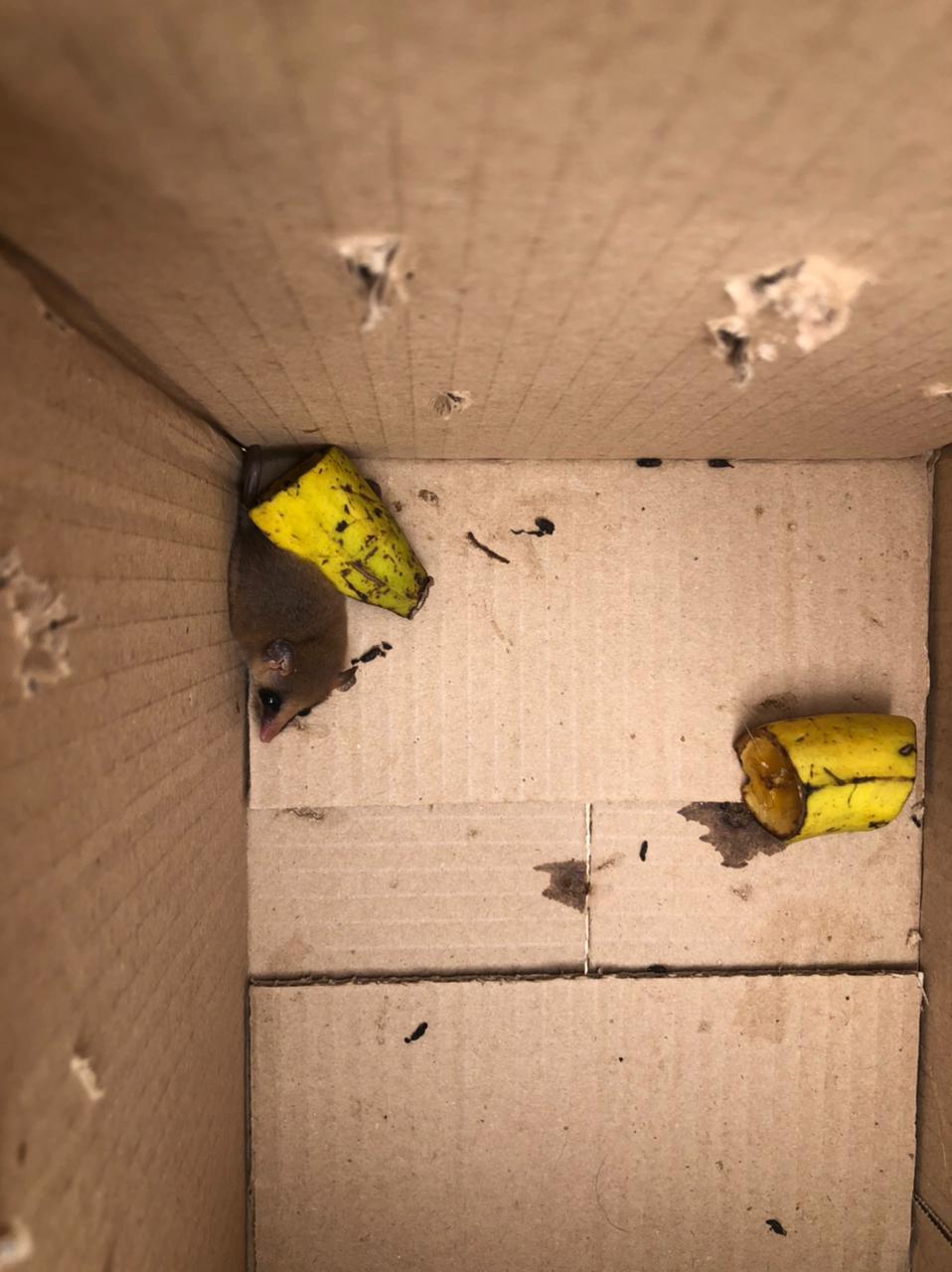 
(42235) – Jibóia, resgatada em estrada e entregue pela Vigilância em Saúde de Louveira, no dia 18-01-23.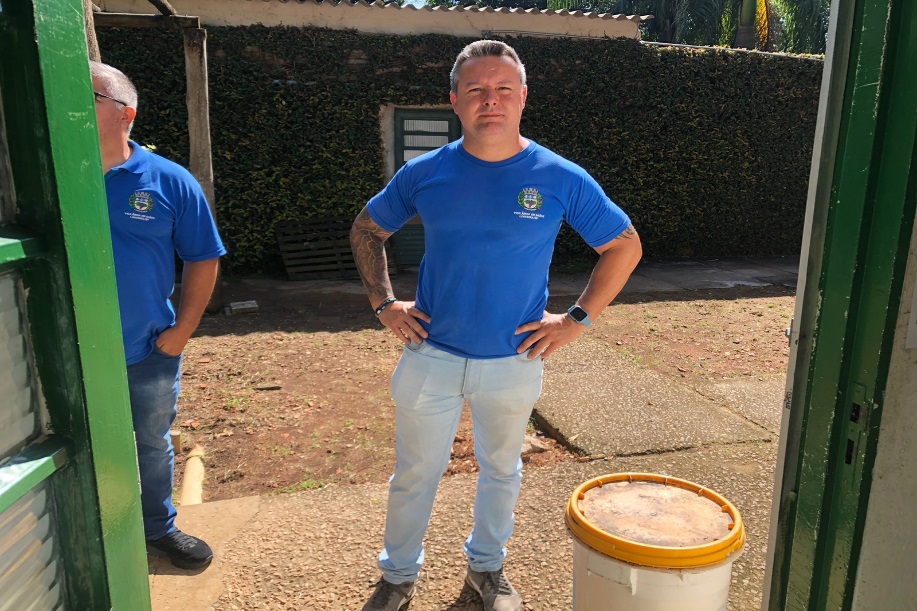 

(42235) – Jibóia.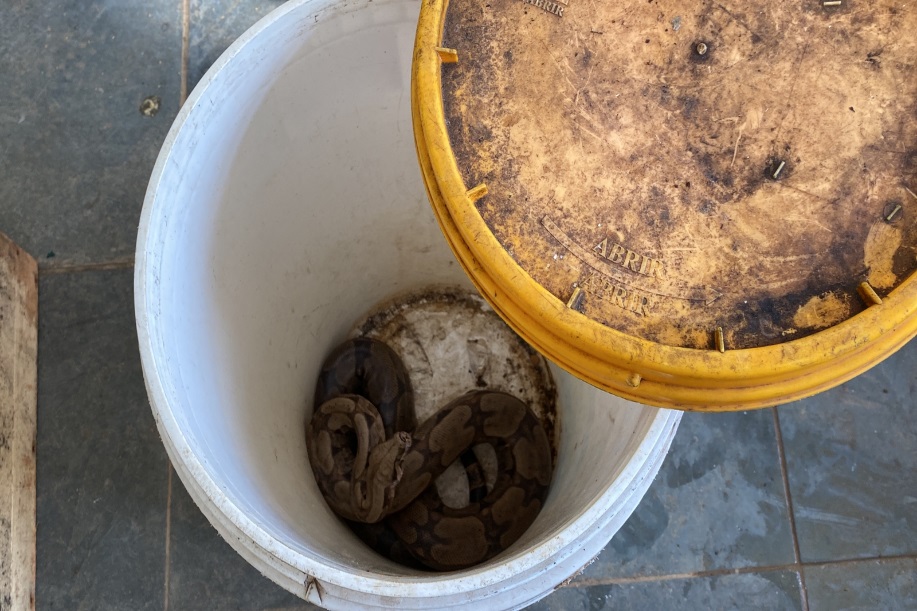 RGDATA DE ENTRADANOME POPULARNOME CIENTÍFICO4174021/12/2022CambacicaCoereba flaveola 4174121/12/2022CambacicaCoereba flaveola 4174822/12/2022Gambá-de-orelha-pretaDidelphis aurita4174922/12/2022Sagui-hibrido4175422/12/2022Sagui-hibrido4180026/12/2022Coruja-do-matoMegascops choliba4186929/12/2022GambáDidelhpis sp4187029/12/2022GambáDidelhpis sp4187129/12/2022GambáDidelhpis sp4194202/01/2023Gambá-de-orelha-brancaDidelphis albiventris4196403/01/2023Asa-brancaPatagioenas picazuro4197303/01/2023Gambá-de-orelha-pretaDidelphis aurita4203606/01/2023Saracura-do-matoAramides saracura4208210/01/2023JacuPenelope obscura4223518/01/2023JiboiaBoa constrictorTOTAL: 15 ANIMAISTOTAL: 15 ANIMAISTOTAL: 15 ANIMAISTOTAL: 15 ANIMAISCLASSENº DE ANIMAIS%Aves640%Mamíferos853,33%Répteis16,67RGDATA DE ENTRADANOME POPULARNOME CIENTÍFICODESTINODATA DE SAÍDA3864511/05/2022Trinca-ferroSaltator similisOBITO28/12/20223982924/09/2022Gavião-carijóRupornis magnirostrisOBITO14/01/20234100311/11/2022Tucano-tocoRamphastos tocoOBITO02/01/20234168719/12/2022Gambá-de-orelha-brancaDidelphis albiventrisOBITO02/01/20234174021/12/2022CambacicaCoereba flaveola OBITO24/12/20224174121/12/2022CambacicaCoereba flaveola OBITO23/12/20224174822/12/2022Gambá-de-orelha-pretaDidelphis auritaOBITO22/12/20224175422/12/2022Sagui-hibridoOBITO19/01/20234180026/12/2022Coruja-do-matoMegascops cholibaOBITO05/01/20234186929/12/2022GambáDidelhpis spOBITO29/12/20224187029/12/2022GambáDidelhpis spOBITO29/12/20224187129/12/2022GambáDidelhpis spOBITO29/12/20224196403/01/2023Asa-brancaPatagioenas picazuroOBITO03/01/20234203606/01/2023Saracura-do-matoAramides saracuraOBITO06/01/20234208210/01/2023JacuPenelope obscuraOBITO10/01/2023TOTAL: 15 ANIMAISTOTAL: 15 ANIMAISTOTAL: 15 ANIMAISTOTAL: 15 ANIMAISTOTAL: 15 ANIMAISTOTAL: 15 ANIMAISCLASSENº DE ANIMAIS%Aves960%Mamíferos640%Répteis00RGDATA DE ENTRADANOME POPULARNOME CIENTÍFICODESTINODATA DE SAÍDALOCAL SOLTURA3864111/05/2022Canário-da-terraSicalis flaveolaSOLTURA17/01/2023SERRA DO JAPI3865911/05/2022Trinca-ferroSaltator similisSOLTURA17/01/2023SERRA DO JAPI3866011/05/2022Trinca-ferroSaltator similisSOLTURA17/01/2023SERRA DO JAPI3866311/05/2022Trinca-ferroSaltator similisSOLTURA17/01/2023SERRA DO JAPI3869112/05/2022Trinca-ferroSaltator similisSOLTURA17/01/2023SERRA DO JAPI4069626/10/2022Trinca-ferroSaltator similisSOLTURA17/01/2023SERRA DO JAPI4069726/10/2022Trinca-ferroSaltator similisSOLTURA17/01/2023SERRA DO JAPI4069826/10/2022Trinca-ferroSaltator similisSOLTURA17/01/2023SERRA DO JAPI4070627/10/2022Trinca-ferroSaltator similisSOLTURA17/01/2023SERRA DO JAPITOTAL: 9 ANIMAISTOTAL: 9 ANIMAISTOTAL: 9 ANIMAISTOTAL: 9 ANIMAISTOTAL: 9 ANIMAISTOTAL: 9 ANIMAISTOTAL: 9 ANIMAISCLASSENº DE ANIMAIS%Aves9100%Mamíferos00%Répteis00RGDATA DE ENTRADANOME POPULARNOME CIENTÍFICO3651214/01/2022Periquitão-maracanãPsittacara leucophthalmus3654918/01/2022ColeirinhoSporophila caerulescens3655018/01/2022ColeirinhoSporophila caerulescens3655118/01/2022ColeirinhoSporophila caerulescens3655218/01/2022ColeirinhoSporophila caerulescens3655318/01/2022ColeirinhoSporophila caerulescens3655418/01/2022ColeirinhoSporophila caerulescens3655818/01/2022Galo-da-campinaParoaria dominicana3655918/01/2022JabutiChelonoidis sp.3660720/01/2022Jabuti-pirangaChelonoidis carbonaria3680101/02/2022Asa-brancaPatagioenas picazuro3682701/02/2022Gambá-de-orelha-brancaDidelphis albiventris3682801/02/2022Gambá-de-orelha-brancaDidelphis albiventris3684202/02/2022Periquitão-maracanãPsittacara leucophthalmus3686704/02/2022RolinhaColumbina talpacoti3690106/02/2022Sagui-de-tufo-pretoCallithrix penicillata3699009/02/2022Periquitão-maracanãPsittacara leucophthalmus3706614/02/2022Periquitão-maracanãPsittacara leucophthalmus3734328/02/2022GambáDidelphis sp.3792901/04/2022Arara-canindéAra ararauna3863611/05/2022Canário-da-terraSicalis flaveola3863711/05/2022Canário-da-terraSicalis flaveola3863811/05/2022Canário-da-terraSicalis flaveola3864011/05/2022Canário-da-terraSicalis flaveola3864711/05/2022Trinca-ferroSaltator similis3866411/05/2022Sabiá-do-barrancoTurdus leucomelas3866711/05/2022Sabiá-pocaTurdus amaurochlinus3867311/05/2022BigodinhoSporophila lineola3867411/05/2022BigodinhoSporophila lineola3867611/05/2022PintassilgoSpinus magellanicus3867911/05/2022BigodinhoSporophila lineola3870316/05/2022Gambá-de-orelha-pretaDidelphis aurita3875924/05/2022Gambá-de-orelha-brancaDidelphis albiventris3877126/05/2022Papagiao-do-mangueAmazona amazonica3881502/06/2022Galo-da-campinaParoaria dominicana3885809/06/2022Tucano-tocoRamphastos toco3886209/06/2022ColeirinhoSporophila caerulescens3886309/06/2022ColeirinhoSporophila caerulescens3886409/06/2022BigodinhoSporophila lineola3886509/06/2022Galo-da-campinaParoaria dominicana3894627/06/2022Gambá-de-orelha-brancaDidelphis albiventris3902708/07/2022Sagui-de-tufo-pretoCallithrix penicillata3905913/07/2022Sagui-de-tufo-pretoCallithrix penicillata3912525/07/2022ColeirinhoSporophila caerulescens3912625/07/2022ColeirinhoSporophila caerulescens3912925/07/2022ColeirinhoSporophila caerulescens3913225/07/2022Gralha-do-campoCyanocorax cristatellus3931926/08/2022Sagui-de-tufo-pretoCallithrix penicillata3956813/09/2022Gambá-de-orelha-brancaDidelphis albiventris3975121/09/2022Gambá-de-orelha-pretaDidelphis aurita4033210/10/2022Cágado-de-orelha-vermelhaTrachemys sp4033310/10/2022Cágado-de-orelha-vermelhaTrachemys sp4039111/10/2022Bem-te-viPitangus sulphuratus4049617/10/2022Galiforme4059921/10/2022Gambá-de-orelha-pretaDidelphis aurita4064724/10/2022Bem-te-viPitangus sulphuratus4069526/10/2022TeiúTupinambis merianae4069926/10/2022ColeirinhoSporophila caerulescens4070026/10/2022ColeirinhoSporophila caerulescens4085103/11/2022PitangolSpinus magellanicus4121324/11/2022Tucano-tocoRamphastos toco4122324/11/2022Tucano-tocoRamphastos toco4146301/12/2022PardalPasser domesticus4147502/12/2022Jabuti-pirangaChelonoidis carbonaria4162013/12/2022Pássaro-pretoGnorimopsar chopi4162914/12/2022PintassilgoSpinus magellanicus4163014/12/2022PintassilgoSpinus magellanicus4166716/12/2022Periquitão-maracanãPsittacara leucophthalmus4174922/12/2022Sagui-hibrido4197303/01/2023Gambá-de-orelha-pretaDidelphis aurita4223518/01/2023JiboiaBoa constrictorTOTAL: 71 ANIMAISTOTAL: 71 ANIMAISTOTAL: 71 ANIMAISTOTAL: 71 ANIMAIS